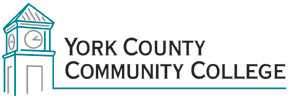 College CouncilTuesday: 4 April 201712:30 – 2:00 in the Middle CafeteriaAGENDA1. Call to Order2. Approval of Agenda3. Approval of Minutes4. Updates	4.1 President’s Update (I)	4.2 Strategic Planning Committee (C)	4.3 Policy Committee (C)4.4 Standing Committee reports (C)5. Old Business6. New Business	6.1 NEASC Self-Study Update (I)	6.2 Policy Endorsement (A)		a. Policy Making Procedures		b. Display Policy		c. Animals on Campus		d. Benefited Employees Teaching as Adjuncts Policy and Procedure		e. Tuition Reimbursement Policy	6.3 Student Success Statement (A)7.  Announcements8. Public Comment9. AdjournmentNote:  In keeping the College Council’s Agenda Item Request Form, agenda items are coded as follows:  A= Action Item; C= Committee Report; D= Discussion; I= Information